Žiaci nižších ročníkov osemročného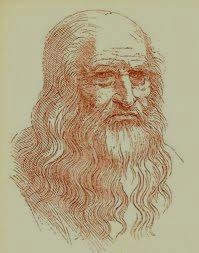 Gymnázia Štefana Moysesa.v Moldave nad BodvouVás pozývajú na Bádateľskú konferenciu, ktorá sa uskutoční dňa17. mája 2013 so začiatkom 16:30 hod. v priestoroch školy.Program:	prezentácie o slávnych vedcoch, vynálezcoch,kultúrny program,výstava fotokoláží z návštevy múzea, prehliadka priestorov školy,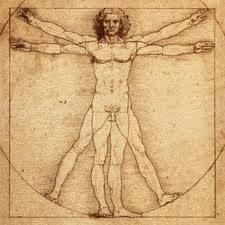         výstava posterov o slávnych vedcoch a ich vynálezoch, malé občerstvenieTáto konferencia je realizovaná v rámci projektu Spoznajme slávnych, ktorý bol podporený Nadáciou Orange v grantovom programe  Školy pre budúcnosť 2012/2013.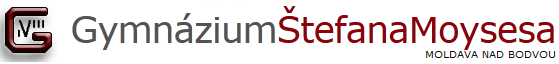 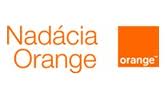 